EX MACHINA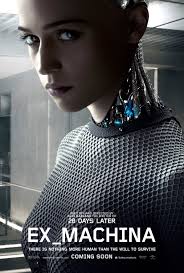 Grown–up’s Movie:HISHERAVG1. Appropriate levels of sexuality?5552. Appropriate levels of language?8883. Appropriate levels of violence?9.59.59.54. Entertainment value for females?7.577.255. Entertainment value for males?7.57.57.56. Teaching moments, role models, moral of story?7777. Is it a “classic”? (Replay value?)7778. Audio/Visual effects?8.588.59. Not too cliché (unique and witty, not too slapstick)77710. Climax/Resolution/Ending?555GRAND TOTALS:71.75%